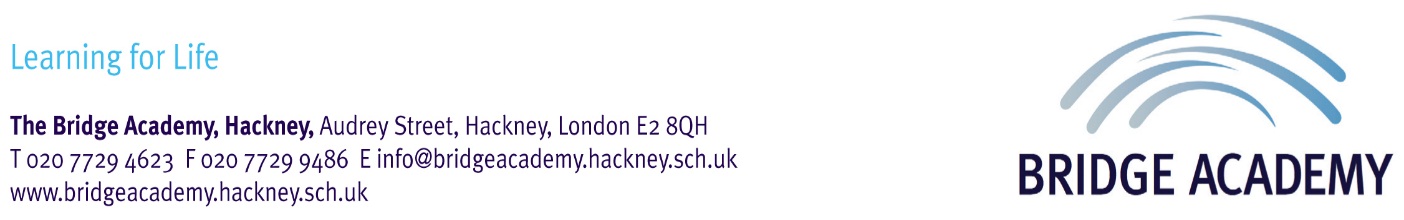 ADDITIONAL INFORMATION AND MONITORING FORMThis form will not be viewed by the short listing panel prior to the interview. The content of this form will be treated in the strictest confidence.NAME:			Date of Birth:AGE:POST APPLIED FOR:WHERE DID YOU SEE THIS VACANCY? _______________________________EMPLOYMENT Have you been subject to any disciplinary action in a previous position or had any allegations made?              Yes      No               Have you ever been dismissed from employment?               Yes      No EQUAL OPPORTUNITIESPlease note that this section is entirely optional and you will not be penalised for not providing an answer to these questions.  EthnicityWhite British        Irish             Turkish       Kurdish        Other White background Mixed White and Black Caribbean  White and Black African  White and Asian  Other Asian or Asian British Indian          Pakistani      Bangladeshi     Other Asian backgroundBlack or Black British Caribbean  African          OtherChinese			Other ethnic group Chinese			 Please State: ……………………………………………… Prefer not to sayDisability Do you have a disability?			  Yes         NoIf yes, please tick the relevant box:  Dyslexia			  Wheelchair user/mobility difficulties    Visual impairment			  Hearing impairment      Speech impairment			  Mental health problems  Unseen disability e.g. diabetes, epilepsy etc (please specify below):  Prefer not to sayReligionThere is no obligation for you to answer this question but doing so will enable us to improve and enforce our Equality Policy more effectively.  Please tick the box, from the list below  Buddhist			  Sikh  Christian			  Other  Hindu			  No religious belief  Jewish			  Prefer not to say  MuslimIf you have “other” please describe your religion/belief: ……………………………………………………………………………………………………………………………………………….ARRANGEMENTS FOR INTERVIEW If you have a disability, are there any adjustments required, if you are short listed for an interview?  (Please note that the selection process may involve a task, test/work based exercise depending on the nature of the post)                      YES / NOIf your answer is yes, please specify, the adjustments you will require:______________________________________________________________________________________DATA PROTECTION
Information from this application may be processed for purposes permitted under the General Data Protection Regulation (GDPR) (EU) 2016/679. The Bridge Academy treats personal data collected during the recruitment process in accordance with its Data Protection Policy. Information about how your data is used and the basis for processing your data is provided in our school workforce privacy notice which is available on our website: http://www.bridgeacademy.hackney.sch.uk/Jobs. Please ensure that you read this document before you sign this section. I hereby give my consent to The Bridge Academy processing the data supplied on this form for the purpose of recruitment and selection. Please tick as appropriate: Yes   NoSignature: …………………………..……………………….. Date: ……………….…………………………CONFIRMATION OF DETAILS 
I hereby certify that all the information given on this form is correct to the best of my knowledge and that all the questions related to me have been accurately and fully answered. Signature: ……………………….………………………….. Date: ……………..………………..…Print Name: ……………………………………………………………………………………………….